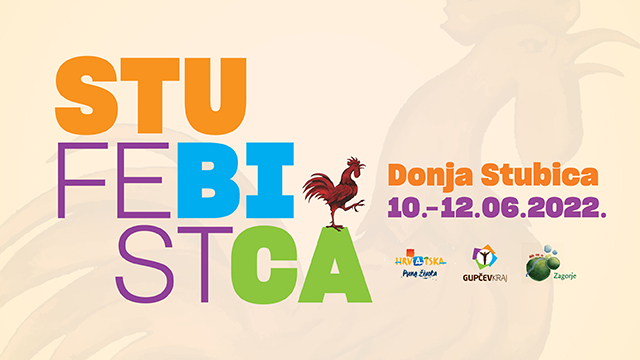 PROGRAM Hotel Terme Jezerčica - kongresni centar 
        
        5.6. (nedjelja) 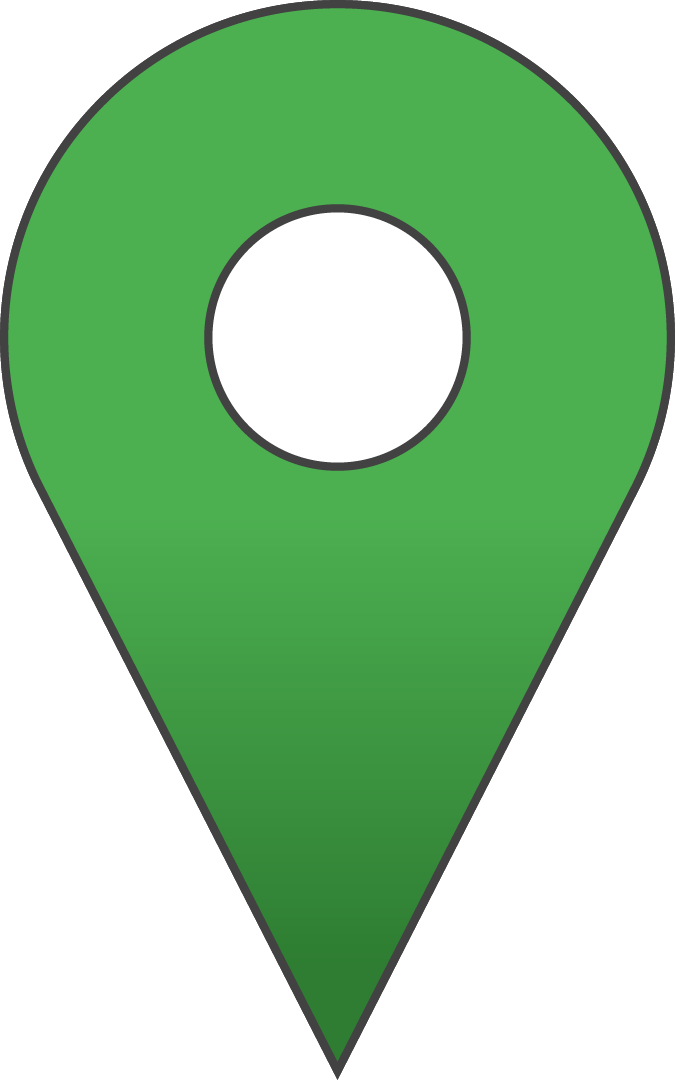          19:00 Koncert STUBICI NA DAR - KUD Stubica 
  KTIC (kulturno turističko informativni centar, Toplička 7)          DREMPETIĆ: Stubičke vedute         9.6. (četvrtak) 19:00 Otvorenje izložbe slika, skica i crteža akademskog slikara ZORISLAVA DREMPETIĆA  HRČIĆA (1934. – 2018.) Izložba će biti otvorena za posjetitelje do 30.9. radnima danom od 08:00 do 15:00 sati.  Sportska dvorana Donja Stubica 
          10.6. (petak) 
           15:30 Sportski projekt SPECIAL POWER LEAGUE za djecu s teškoćama u
            razvoju - promocija Floorballa i rukometno natjecanje

           11.6. (subota)
           16:00 Otvorena vrata dvorane do penjačke stijene  	OKUŠAJ SE U PENJANJU! - PD Stubičan  Sportski park Stubica  
11.6. (subota)
09:00 - 11:00 Sportski projekt SPECIAL POWER LEAGUE za djecu s teškoćama u razvoju - nogometno natjecanje  Trg Matije Gupca (iza Župnog dvora)          GASTRO ZABAVNA ZONA – centralna bina	Glazbeni program, zabavni park i bogata gastro ponuda 10.6. (petak)  
od 18:00 do 02:00 sati
od 18:00 FUN PARK SEMENTA 19:00 Koncert DADDY COOL BAND
           22:00 Koncert MLADEN GRDOVIĆ & sastav ROMANTIC11.6. (subota)  od 16:00 do 02:00 satiod 16:00 FUN PARK SEMENTA 19:00 Koncert LUCKY DAY
22:00 Koncert OPĆA OPASNOST12.6. (nedjelja)  od 16:00 do 00:00 sati           od 16:00 FUN PARK SEMENTA 17:00 Koncert BOSS BAND
21:00 Koncert ROCK BAND GRETTA
  Park Jure Stubičanca          TAHIJEV VITEŠKI TURNIR	Bogati sadržaj srednjovjekovne tematike11.6. (subota) i 12.6. (nedjelja)  od 16:00 do 22:00 satiDolazak FRANJE TAHIJA I PLEMSTVA - mučenje kmetova
SVEČANI RUČAK - skeč sa kmetima i čučekom
Predstava - ČUPAKABRA 
Srednjevjekovni mačevalački igrokaz - TAT POD GRADOM
Predstava - TRI DEČKA ZA ŽENITI 
Srednjevjekovni humoristični igrokaz - LOV NA VEPRA
VITEŠKI TURNIR - borbe vitezova svih udruga
Predstava svih sudionika/udruga UBIRANJE POREZA I NAPAD RAZBOJNIKAČupakabra - VATRENI ŠOU            Borbe sa vatrom DVZK – VATRENI ŠOUCijelo vrijeme: 
animacija publike: dvorske lude (Čupakabra, Slovenija)
radionice: streličarenje, bacanje bodeža, sjekira i potkova 
(Družba vitezova zlatnog kaleža, D. Stubica)
interaktivni trening u kojem se djeca uz upotrebu drvenih mačeva upoznaju sa osnovama mačevanja (Srebrni zmaj, Zagreb) 
srednjovjekovne dječje igre: pračkalište, kolutovi, kuglana 
(Vitezovi zelingradski, Sv. Ivan Zelina)
srednjovjekovna kovačija, kovačka radionica 
(Vitezovi zelingradski, Sv. Ivan Zelina)
prezentacija srednjovjekovnih kaligrafskih uradaka i ispis imena sudionika na postarenom papiru (Red zlatnog hmelja, Zagreb)
prezentacija, edukacija i igranje srednjovjekovnih društvenih igri sa sudionicima svih dobnih skupina (Red zlatnog hmelja, Zagreb)
stari zanati: lončar, kovač, košaraš i drugi (Stari zanati, Hlebine)
srednjovjekovni sajam: OPG-ovi, obrti, udrugeViteški kampovi svih udruga:
- život u srednjem vijeku
- prikaz srednjovjekovne kuhinje (izgubljena jela srednjega vijeka)
- prikaz srednjovjekovne vojne opreme (oklopi, oružje) Trg Matije Gupca (ispred Crkve Presvetoga Trojstva)
         2. HUMANITARNI OBRTNIČKI LONEC                                                                                 11.6. (subota) od 16:00 do 20:00 sati Gastro show humanitarnog karaktera udruženja  obrtnika iz cijele Hrvatske 
  Park obitelji Feller            FELLEROV KUTAK          Edukativno zabavni program za djecu i odrasle                                                   11.6. (subota)
10:00 - 14:00 LIKOVNA KOLONIJA SKUC-a Gornji Hruševec
16:00 - 19:00 KREATIVNE RADIONICE, IGRAONICE I PRIČAONICE ZA DJECU,  ZDRAVI KUTAK,  UDOMI KNJIGU, BALONKO, FACEPAINTING (Pučko učilište D. Stubica, OŠ D. Stubica, GDCK Donja Stubica, Muzej seljačkih buna G. Stubica)16:00 - 19:00 JADRANKIN ČUDOTVORNI KUTAK (ljekovito bilje, priče iz  Gupčevog kraja, bubamara križić kružić, čaj i kolači, šumski kutak); JEŽEVA KUĆICA (pričaonica s Magdalenom Blagec)
16:00 - 19:00 KREATIVNE RADIONICE I PRIČAONICE ZA DJECU, ZDRAVI  KUTAK (Pučko učilište D. Stubica, OŠ D. Stubica, GDCK Donja Stubica, Muzej seljačkih buna G. Stubica)16:00 - 19:00 JADRANKIN ČUDOTVORNI KUTAK (ljekovito bilje, priče iz  Gupčevog kraja, bubamara križić kružić, čaj i kolači, šumski kutak); JEŽEVA KUĆICA (pričaonica sa Magdalenom Blagec)12.6. (nedjelja)
16:00 - 19:00 KREATIVNE RADIONICE, IGRAONICE I PRIČAONICE ZA DJECU,  ZDRAVI KUTAK, UDOMI KNJIGU BALONKO, FACEPAINTING (Pučko učilište D. Stubica, GDCK Donja Stubica)16:00 - 19:00 JADRANKIN ČUDOTVORNI KUTAK (ljekovito bilje, priče iz  Gupčevog kraja, bubamara križić kružić, čaj i kolači, šumski kutak); JEŽEVA KUĆICA (pričaonica s Magdalenom Blagec)
16:30 STUBIČKE MAŽORETKINJE SHELLY17:00 - 19:00 PRIČE, PJESME, ŠALE  ZA VELIKE I MALE (predstava Tko    donosi najljepši dar- jaje, zeko ili dimnjačar?, zabava uz mađioničara, štulara, neobičnog žonglera na špagi i maskotu Mačka u čizmama)19:00 Promocija knjige autorice Vere Grgac MAJKINA VRAŠTVA I VRAČANJE I VRAČITELJ uz radionicu priprave ljekovitih napitaka (prostor društvenog centra u Fellerovoj zgradi)
Za sva događanja ulaz je besplatan!Organizator: TZ područja Donja Stubica i Gornja StubicaPartneri: Družba vitezova zlatnog kaleža, Udruženje obrtnika Stubica, Pučko učilište D. Stubica, OŠ D. Stubica, GDCK Donja Stubica, Muzej seljačkih buna G. Stubica, SKUC Gornji Hruševec, Župa Presvetog Trojstva Donja Stubica, UDVDR KZŽ, Stub-klub, KajkavianaPokrovitelji: Grad Donja Stubica, Hrvatska turistička zajednica, Krapinsko-zagorska županija, TZ Krapinsko – zagorske županije, Općina Gornja StubicaSponzori: AZM, Vetropack Straža tvornica stakla, Terme Jezerčica, Vodolim Brundula, Ljekarne Švaljek, Zagrebačka pivovarawww.gupcev-kraj.hr#STUBICAfest#gupcevkraj #visitzagorjeLogo Gupčev kraj, Bajka na dlanu i HTZ